 http://www.biofoundryindia.org 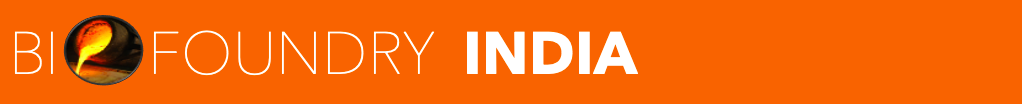 Membership Form
Please fill the form below and email it to: 
Prof. Binay Panda, binaypanda@jnu.ac.in
By joining Biofoundry India, you agree to: support its activities in terms of organizing workshops, being a resource person for meetings, seminars, and symposia.acknowledge Biofoundry India in your publications if supported or funded by it.abide by the organization's rules and regulations, which may change from time to time and get updated on its website. suggest improvements on its activities, introducing new features/ instruments/ software.contribute, along with the other GBA members, to the open-source software or other scientific projects.Biofoundry India does not entitle the members to:be the official representative(s) of Biofoundry India and/or the GBA, unless explicitly permitted by the Director(s) of Biofoundry India and the GBA officials (in case where GBA name is to be used) in meetings, symposia, seminars and scientific grants. take decisions or influence on the prioritization/ranking of prospective working group collaborative activities.claim rights on the intellectual property of any other member’s scientific results/output.I confirm that I have read, understood and agree to abide by the above policy and procedures in its entirety for membership to Biofoundry India.Signature: Date:S.No.Item Description 1.Name2.Designation3.Affiliation4.Type of Institution (Public, Private, Non-profit etc.)5.Your role in the organization (PI, Professor, Faculty, CEO, CSO, Scientist etc.)6.Are you financially responsible for your organization or your lab? (Yes/No)7.Will you or your organization be willing to engage with Biofoundry India in a paid consulting/advisory relationship? (Yes/No)8.Contact details (full postal address, Official Email ID, contact number)9.Research Area10.Is your current research linked to Biofoundries?             If yes, please attach a copy of your project and research publications. If no, please explain why do you want to join Biofoundry India? Is your current research linked to Biofoundries?             If yes, please attach a copy of your project and research publications. If no, please explain why do you want to join Biofoundry India? 11.Is there a specific research project that you want to perform under the umbrella of Biofoundry India? If yes, please provide an Abstract of the work (less than 300 words). Is there a specific research project that you want to perform under the umbrella of Biofoundry India? If yes, please provide an Abstract of the work (less than 300 words). 12.If you are not planning a specific research project, how do you wish to contribute to the Biofoundry India? You may think in terms of funding support, personnel support, instrument support, reagent support, analysis support and so on.If you are not planning a specific research project, how do you wish to contribute to the Biofoundry India? You may think in terms of funding support, personnel support, instrument support, reagent support, analysis support and so on.13.Do you need any help from the Global Biofoundries Alliance members? If yes, please specify which member do you want to reach out to? A full list of members can be found here.Do you need any help from the Global Biofoundries Alliance members? If yes, please specify which member do you want to reach out to? A full list of members can be found here.